Request for Approval under the “Conference, Meeting, Workshop, and Poster Session Registration Generic Clearance (OD)” (OMB#: 0925-0740 Exp Date: 07/31/2022)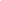 TITLE OF INFORMATION COLLECTION: HEALthy Brain and Child Development Study - Virtual Fall 2020 PI MeetingPURPOSE:  This 1.5 day meeting will bring together HEALthy BCD planning phase investigators for a final discussion of progress, reporting of findings, and plans moving forward to inform the longitudinal Phase II study. The meeting will be webcast for the public to view.DESCRIPTION OF RESPONDENTS: NIH Scientists, Researchers, panelists, invited speakers, and the general public.TYPE OF COLLECTION: (Check one)[  ] Abstract 				[  ] Application [X] Registration Form 			[  ] Other: ______________________		CERTIFICATION:I certify the following to be true: The collection is voluntary. The collection is low-burden for respondents and low-cost for the Federal Government.The collection is non-controversial and does not raise issues of concern to other federal agencies.Name:  Michelle Freund (this must be a Federal Employee)To assist review, please provide answers to the following question:Personally Identifiable Information:Is personally identifiable information (PII) collected?  [X] Yes  [  ]  No If Yes, is the information that will be collected included in records that are subject to the Privacy Act of 1974?   [X  ] Yes [] No   Gifts or Payments:Is an incentive (e.g., money or reimbursement of expenses, token of appreciation) provided to participants?  [  ] Yes [ X ] No Amount: _________Explanation for incentive:  (include number of visits, etc)ESTIMATED BURDEN HOURS and COSTS*Source of the mean Hourly Wage Rate is provided by the Bureau of Labor Statistics, Occupation title “Medical Scientists” 19-1040, https://www.bls.gov/oes/2018/May/oes_nat.htm#00-0000.FEDERAL COST:  The estimated annual cost to the Federal government is $2,810**The salary in the table above is cited from https://www.opm.gov/policy-data-oversight/pay-leave/salaries-wages/salary-tables/20Tables/html/DCB.aspxIf you are conducting a focus group, survey, or plan to employ statistical methods, please provide answers to the following questions:We are not conducting a focus group or survey and will not employ statistical methods.The selection of your targeted respondentsDo you have a customer list or something similar that defines the universe of potential respondents and do you have a sampling plan for selecting from this universe?											[  ] Yes	[ X ] NoIf the answer is yes, please provide a description of both below (or attach the sampling plan)?   If the answer is no, please provide a description of how you plan to identify your potential group of respondents and how you will select them?Invitations will be sent to all HBCD study Principal Investigators and NIH staff that are involved with this program to attend as speakers.  The meeting also will be announced through the NIDA and NIH websites.  Members of the general public will be able to register to watch the meeting via NIH VideoCast.  Administration of the InstrumentHow will you collect the information? (Check all that apply)[X] Web-based or other forms of Social Media [  ] Telephone	[  ] In-person	[  ] Mail [  ] Survey Form[  ] Chart Abstraction[  ] Other, ExplainWill interviewers, facilitators, or research coordinators be used?  [  ] Yes [X ] NoPlease make sure that all instruments, instructions, and scripts are submitted with the request.Category of RespondentNo. of RespondentsNo. of Responses per RespondentTime per Response(in hours)Total BurdenHoursIndividuals (Registration)2501       10/6042Totals25042Category of RespondentTotal Burden HoursHourly Wage Rate*Total Burden CostIndividuals42$45.80$1,924Total$1,924StaffGrade/StepSalary**% of EffortFringe (if applicable)Total Cost to Gov’tFederal Oversight     Program DirectorAD$181,0481%$1,810Contractor Cost$1,000Travel0Other Cost0Total$2,810